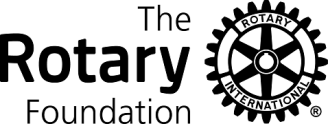 １　推薦する奨学生について　                            　　　　　　          男　　　女  　              国　籍                              　　　　　　  　         　　　　　生年月日 (西暦)                       　　　 　　　　　(満　      才)　Eメール                           　　　　　　  　　　　　　　　　　　 　住　所                                     　　　　　　 　　　　   　          　電　話                             　携帯番号　　　　　　　　　　             　　推薦クラブ名　　　　　　　　　　　　　　　　　　　　　　ロータリークラブ   　　　現在の身分（高校名、大学名、大学院名、社会人の場合の勤務先)　緊急の場合の連絡先（氏名、続柄、住所、電話番号） ２　クラブの主要連絡担当者（2名）３　提案する選考過程の詳細　 応募者記入欄 ４　奨学生の学業面と職業面での目標を記述し、これらの目標を達成するうえで奨学金がどのように役立つかを説明してください。 応募者記入欄 ５　成果の持続と測定可能性　地域社会のニーズに長期的に取り組むために奨学生は学業で学んだことをどのように生かしていきますか。 応募者記入欄 ６　推薦者の方へ; いつから応募者をご存知ですか？応募者の研究分野に対する熱意や留学することで得られる成果をどのようにお考えになりますか。 教育者・雇用主・上司　記入欄 推薦者のお名前　　　　　　　　　　　　　　　　　　　　　　　　　　　　　　　　　　　　　　　　　　お立場　　　　　　　　　　　　　　　　　　　　　　　　　　　　　　　　　　　　　　　　　　　　　　７　承認本プロジェクトに関与する全てのロータリークラブは、下記に署名することにより、地区ロータリー財団委員会に対し、プロジェクトの活動内容に責任を持ち、報告する義務があります。申請者の署名は、提唱者がその責任を理解し、了承したことを確認することになります。また提唱者の署名は、その知る限りにおいて、本申請書の全ての記載事項が真実であり、正確であることを確認することになります。　　　　　　　　ロータリークラブ会長並びに会長エレクトとして、私達は、ここに当クラブがクラブの奉仕活動として本プログラムを実施することを決定したことを確認いたします。2019-20年度会長　　　　　　　　　　　　　　署名　　　　　　　　　　　　　　　20　　年　　月　　日2020-21年度会長　　　　　　　　　　　　　　署名　　　　　　　　　　　　　　　20　　年　　月　　日顔写真貼付担当者①クラブでの役職住所〒電話ＦＡＸＥ-ｍａｉｌ担当者②クラブでの役職住所〒電話ＦＡＸＥ-ｍａｉｌ就学先となる教育機関の名称教育機関の場所（国、都市）教育機関のウェブサイト専攻課程専攻課程における公式言語留学の場合の開始予定日留学の場合の終了予定日